T.C.AĞRI İBRAHİM ÇEÇEN ÜNİVERSİTESİ  Patnos Sultan Alparslan Doğa Bilimleri ve Mühendislik Fakültesi                                  Hiyerarşik Kontroller ListesiT.C.AĞRI İBRAHİM ÇEÇEN ÜNİVERSİTESİ  Patnos Sultan Alparslan Doğa Bilimleri ve Mühendislik Fakültesi                                  Hiyerarşik Kontroller ListesiT.C.AĞRI İBRAHİM ÇEÇEN ÜNİVERSİTESİ  Patnos Sultan Alparslan Doğa Bilimleri ve Mühendislik Fakültesi                                  Hiyerarşik Kontroller ListesiT.C.AĞRI İBRAHİM ÇEÇEN ÜNİVERSİTESİ  Patnos Sultan Alparslan Doğa Bilimleri ve Mühendislik Fakültesi                                  Hiyerarşik Kontroller ListesiT.C.AĞRI İBRAHİM ÇEÇEN ÜNİVERSİTESİ  Patnos Sultan Alparslan Doğa Bilimleri ve Mühendislik Fakültesi                                  Hiyerarşik Kontroller ListesiT.C.AĞRI İBRAHİM ÇEÇEN ÜNİVERSİTESİ  Patnos Sultan Alparslan Doğa Bilimleri ve Mühendislik Fakültesi                                  Hiyerarşik Kontroller Listesiİşin Akışının AdıKontrolParafİmzaİmzaOnayOnay                  Birim:                               TAHAKKUK                               TAHAKKUK                               TAHAKKUK                               TAHAKKUK                               TAHAKKUK                               TAHAKKUKAylık Maaş ÖdemeleriMutemet Fakülte Sekreteri Dekan Strateji Geliştirme Dair. Bşk-Mutemet Fakülte Sekreter Dekan Muhasebe YetkilisiMutemet Fakülte Sekreter Dekan Muhasebe YetkilisiDekanDekanAylık Ek Ders ÖdemeleriMutemetFakülte SekreteriDekanStrateji Geliştirme Dair. BşkGenel SekreterYardımcısıFakülte SekreterDekanMuhasebe YetkilisiFakülte SekreterDekanMuhasebe YetkilisiDekanDekanAylık Mesai Ücreti ÖdemeleriMutemetFakülte SekreteriDekanStrateji Geliştirme Dair. BşkGenel SekreterYardımcısıMutemetFakülte SekreterDekanMuhasebe YetkilisiMutemetFakülte SekreterDekanMuhasebe YetkilisiDekanDekanAylık SGK Giderleri MutemetMutemet Strateji Geliştirme Dair. Bşk-----Yurtiçi/Yurtdışı-Geçici/Sürekli Görev Yolluk ÖdemeleriMutemetFakülte SekreteriDekanStrateji Geliştirme Dair. BşkGenel SekreterYardımcısıİlgili PersonelMutemetFakülte SekreteriDekanMuhasebe Yetkilisiİlgili PersonelMutemetFakülte SekreteriDekanMuhasebe YetkilisiDekanDekanÖdenekler(Geliştirme Öd., İdari Gör. Öd.,Sınav Jüri Öd. Vb.)MutemetFakülte SekreteriDekanStrateji Geliştirme Dair. BşkGenel SekreterYardımcısıİlgili PersonelMutemetFakülte SekreterDekanMuhasebe Yetkilisiİlgili PersonelMutemetFakülte SekreterDekanMuhasebe YetkilisiDekanDekanSosyal Hak Ödemeleri(Giyecek Yardımı, DoğumYardımı, Aile Yardımı Vb.)MutemetFakülte SekreteriDekanStrateji Geliştirme Dair. Bşk-MutemetFakülte SekreterDekanMuhasebe YetkilisiMutemetFakülte SekreterDekanMuhasebe YetkilisiDekanDekanSatın almaTaşınır Kayıt Kontrol Yetkilisi Mutemet Fakülte Sekreteri Dekan Strateji Geliştirme Dair. BşkGenel SekreterYardımcısıİlgili FirmaTaşınır Kayıt KontrolYetkilisiMutemetFakülte SekreteriDekanMuhasebe Yetkilisiİlgili FirmaTaşınır Kayıt KontrolYetkilisiMutemetFakülte SekreteriDekanMuhasebe YetkilisiDekanDekanAylık Mesai Çizelgeleri (İşçi)MutemetFakülte Sekreteri-MutemetFakülte SekreteriMutemetFakülte SekreteriDekanDekanKısmı Zamanlı ÖğrenciPuantajlarıMutemetFakülte Sekreteri-MutemetFakülte SekreterMutemetFakülte SekreterDekanDekanHer Türlü Mali YazışmalarMutemetFakülte SekreteriDekan-MutemetFakülte SekreteriDekanMutemetFakülte SekreteriDekanDekanDekanBirimTaşınır BirimiTaşınır BirimiTaşınır BirimiTaşınır BirimiTaşınır BirimiTaşınır BirimiTaşınırı Zimmete Verme-AlmaTaşınır Kayıt Yetkilisi-Taşınır Kayıt YetkilisiTaşınır Kayıt YetkilisiStrateji Geliştirme DaireBşk.Strateji Geliştirme DaireBşk.Mal ve Malzeme Alımı PiyasaFiyat AraştırmasıTaşınır Kayıt Yetkilisi,Yüksekokul Sekreteri-Fakülte Sekreteri,DekanFakülte Sekreteri,Dekan Dekan DekanFakülte Ambar İş ve İşlemlerTaşınır Kayıt Yetkilisi,Fakülte Sekreteri-----Aylık Maaş ÖdemeleriMutemet Fakülte Sekreteri,Dekan veStrateji Geliştirme Dair. Bşk.-Mutemet Fakülte Sekreteri,Dekan ve Muhasebe YetkilisiMutemet Fakülte Sekreteri,Dekan ve Muhasebe YetkilisiDekanDekanAylık SGK GiderleriMutemet,Strateji Geliştirme Dair. Bşk-----BirimPersonel Yazı ve Özlük İşleriPersonel Yazı ve Özlük İşleriPersonel Yazı ve Özlük İşleriPersonel Yazı ve Özlük İşleriPersonel Yazı ve Özlük İşleriPersonel Yazı ve Özlük İşleriFakülte Yönetim Kurulu Üye SeçimiFakülte SekreteriFakülte SekreteriFakülte DekanıFakülte Kurulu Üyeleri/ Fakülte DekanıFakülte Kurulu Üyeleri/ Fakülte DekanıFakülte YönetimKurulu-Disiplin Kurulu Akademik Genel Kurul Toplantı SüreciFakülte SekreteriFakülte SekreteriFakülte YönetimKurulu, Fakülte Disiplin Kurulu, Fakülte Sekreteri, Fakülte Akademik Kurulu Üyeleri ve Fakülte DekanıDekanDekanBölüm Başkanı Atamasıİş SüreciFakülte SekreteriFakülte SekreteriFakülte DekanıFakülte Dekanı/RektörlükFakülte Dekanı/RektörlükYeni Bölüm ve ProgramAçılması İş SüreciFakülte Sekreterliği, Bölüm BaşkanlıklarıFakülte Sekreterliği, Bölüm BaşkanlıklarıBölümü Başkanlıkları,Bölüm KurularıYönetim Kurulu,DekanDekanÖğretim Üyesi Görev SüresiUzatımı Öğretim Görevlisi Görev Süresi UzatımıFakülte Sekreterliği, Bölüm BaşkanlıklarıFakülte Sekreterliği, Bölüm BaşkanlıklarıBölüm Başkanlıkları,Yönetim Kurulu,Dekan/RektörlükDekan/RektörlükAkademik-İdari PersonelMazeret-Yıllık İzin Alma SüreciFakülte Sekreterliği, Bölüm BaşkanlıklarıMuhasebe Yetkilisi,Yazı İşleri MemuruAkademik-İdariPersonel,  Fakülte Bölüm Başkanları,  Fakülte SekreteriDekanDekanSüreli YazılarFakülte Sekreteri, Tahakkuk, Taşınır Kayıt Kontrol Yet.  ve Yazı İleri MemuruFakülte Sekreteri Tahakkuk Taşınır Kayıt Kontrol Yet.  ve Yazı İleri MemuruDekan, Bölüm Başkanları, Fakülte SekreteriDekanDekanEvrak Akışı İşlemleri SüreciFakülte Sekreteri/ Yazı İşleri BirimiFakülteSekreteri/ Yazı İşleri Memuruİlgili Birimler/Kişiler,  Fakülte SekreteriDekanDekanDoğrudan Temin YoluylaBina Bakım ve OnarımıYapı İşleri ve TeknikD.B. Fakülte Sekreteri, Tahakkuk Memuru ve Strateji Geliştirme DairesiFakülte Sekreteri/ Tahakkuk MemuruFakülte Sekreteri,Müdür ve Muhasebe YetkilisiDekanDekanÖğrenci Disiplin 
SoruşturmasıFakülte Sekreteri,Dekan YardımcısıFakülte Sekreteri/ Öğrenci işleri MemuruŞikâyetçi BölümBaşkanı, Soruşturmacı, Raportör ve DekanDekan/ RektörDekan/ RektörYönetici, Öğretim Elemanıve Memurların Disiplin SoruşturmasıFakülte Sekreteri,Dekan YardımcısıFakülte Sekreteri/ Yazı İşleri MemuruŞikâyet Eden BölümBaşkanı, Soruşturmacı Raportör, Dekan ve RektörDekan, Rektör,Disiplin Kurulu ve Yükseköğretim Disiplin KuruluDekan, Rektör,Disiplin Kurulu ve Yükseköğretim Disiplin Kurulu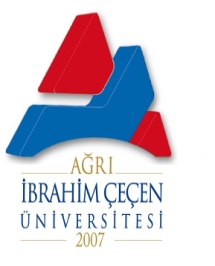 